Report of the Online MISSION SCHOOL Board of Governors/Managers Seminar, via Zoom platform, on 19 September 2020 @ 10 am to 12 noon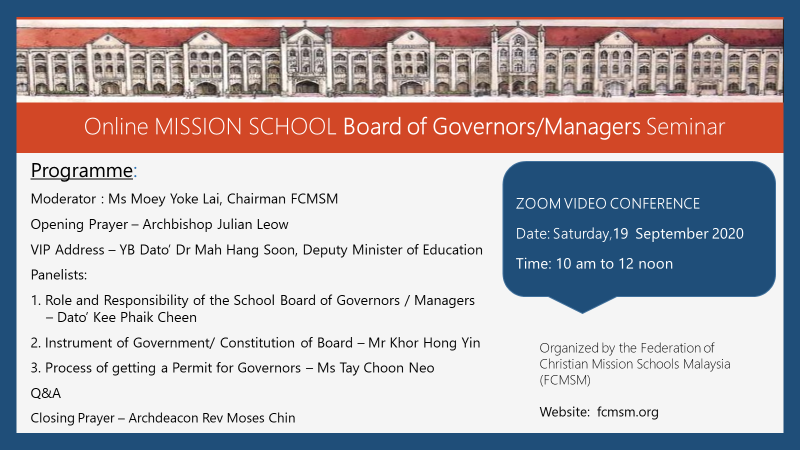 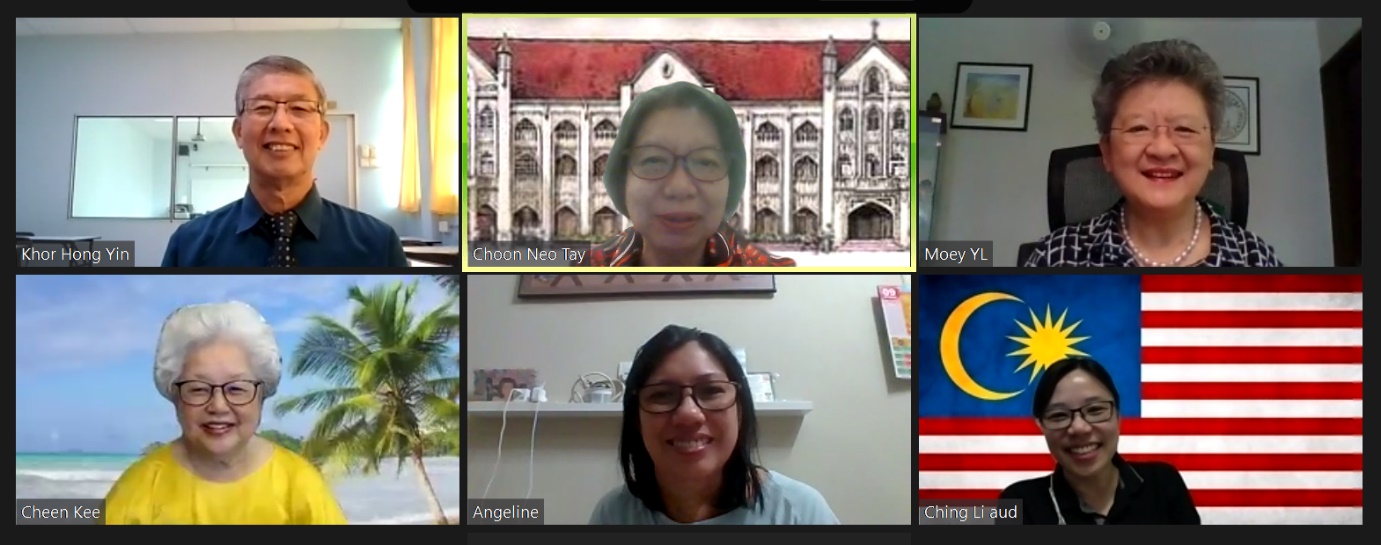 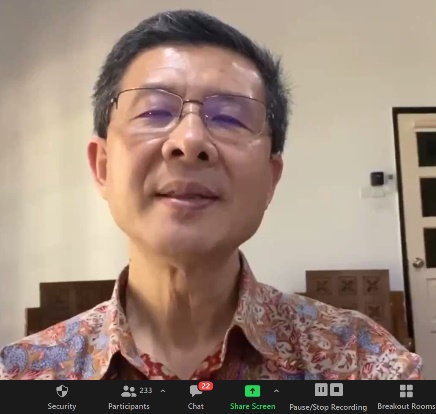 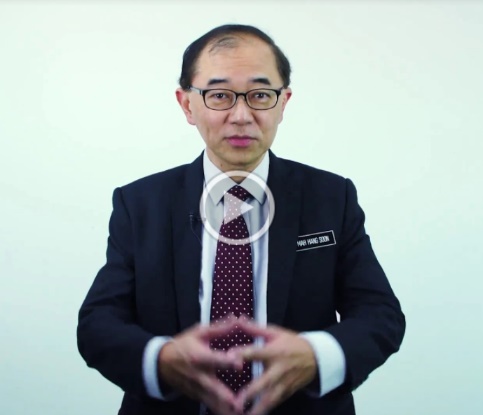 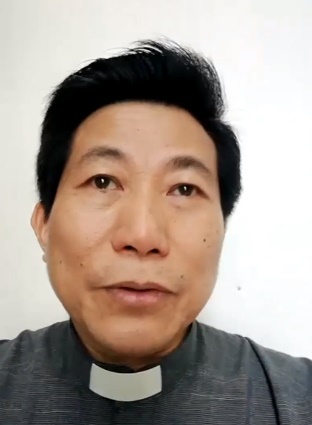 Registrations on Google Form:  360Actual Attendees on the day:  275BOG/BOM from Schools : 117